Plestin 2018Nouveau circuit très sympa. A faire pas trop tard dans la saison (certains chemins sont sombres). En ce moment les chemins sont assez secs. Sans doute à faire à cette époque-ci ou fin août.Participation moyenne, le temps n’était pas fameux (un bruine toute la journée)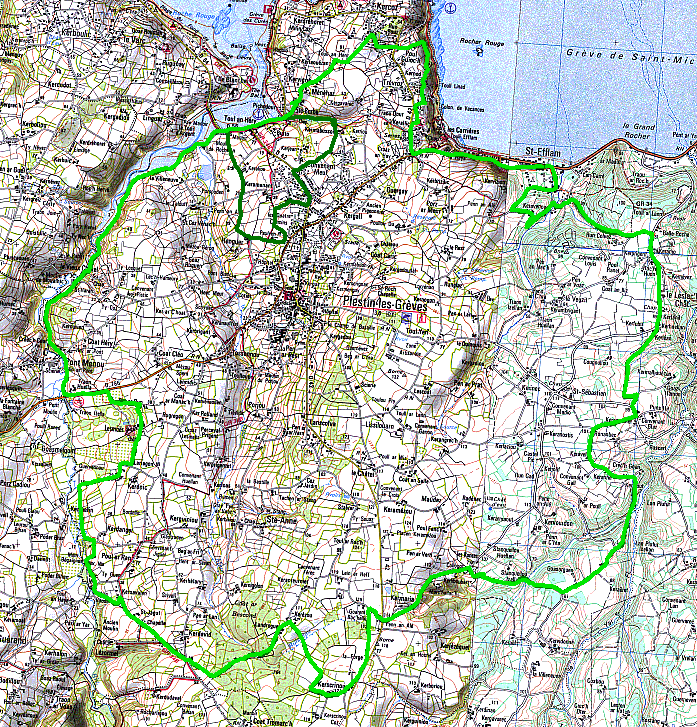 2018 G22018 G1Profil G1 :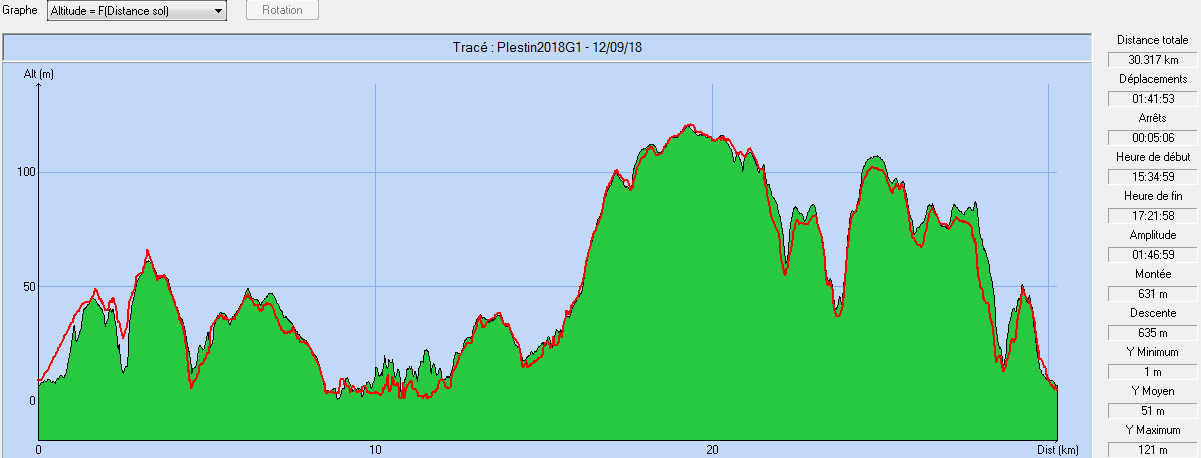 Profil G2 :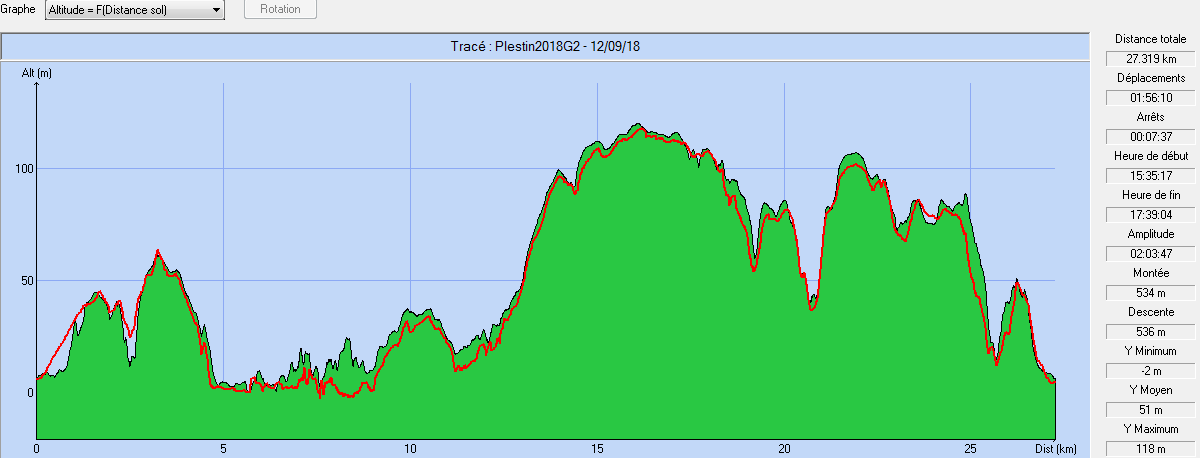 AnnéeDistTemps rouléPauseVmoyDev+Dev%Part.2018G130.31701:41:5305:0617.856074.0072018G227.31901:59:1007:3713.765854.284